МКУ «Управление образования Уйского муниципального района»МКОУ «Уйская школа-интернат VIII вида»Номинация: «Лучшая технологическая карта урока, организуемого для обучающихся с ограниченными возможностями здоровья с использованием цифровых инструментов»Автор: Ильина Анна Валерьевна, учитель начальных классов, marchenko_anna5@mail.ru, МКОУ «Уйская школа-интернат VIII вида»2023 год Краткая аннотация работы.Название: «Россия – Родина моя»Цель, задачи и планируемые результаты:Цель – духовно-нравственное и патриотическое воспитание на основе национальных ценностей.Задачи:Познакомить с основными понятиями о символах Российской Федерации.Формирование мыслительной деятельности, памяти на основе выполнения практических заданий.Развитие навыков совместной деятельности с педагогом, со сверстниками, становление качеств, обеспечивающих успешность участия в коллективной деятельности.Планируемые результаты:- личностные результаты – способность к осмыслению социального окружения, своего места в нем, принятие соответствующих возрасту ценностей и социальных ролей;- метапредметные результаты – активно участвовать в деятельности, использовать принятые ритуалы социального взаимодействия с одноклассниками и учителем, работать с информацией (понимать изображение, текст, устное высказывание, элементарное схематическое изображение);- предметные результаты – знание основных государственных символов РФ, уметь работать на занятии совместно со сверстниками, участвовать в коллективной деятельности.Педагогическая технология, методы, приемы, используемые для достижения планируемых результатов.	Для достижения планируемых результатов в ходе проведения воспитательного мероприятия был использован ряд технологий:- личностно-ориентированная технология;- технология развития критического мышления;- игровые технологии;- арт-технология.Используемые методы и приёмы: словесные, наглядные, методы проблемного обучения, коллективно-творческая деятельность.Ресурсы, необходимые для подготовки и проведения мероприятия:- материально-технические: интерактивная панель, ватман А3, клей ПВА, салфетки;- информационные: художественная литература (стихи и загадки), по материалам которой проводится мероприятие, презентация для демонстрации наглядного материала, аудиозапись стихотворения (готовится классным руководителем), кроссворд, ребусы (готовится педагогом-библиотекарем);- методические: изучений методической литературы по теме воспитательного мероприятия.Для проведения мероприятия требуется предварительная подготовка: дети совместно с родителями (с учетом социального статуса родителей) и (или) воспитателями (педагогами дополнительного образования) готовят в технике торцевания части (пазлы) для коллективно-творческой работы (составления флага РФ), разучивают стихи.Этап мероприятия, вид деятельностиЗадачи Действия учителяДействия детейПродолжительность Организационный момент.Работа с ребусомПсихологический настрой.Коррекция внимания, мышления.Формирование положительной мотивации к занятию.-Добрый день, ребята!Сегодня у нас с вами очень серьезное занятие, поэтому вы должны быть очень внимательными и сообразительными.- Для этого вам необходимо разгадать ребус.- Какое слово у вас получилось?- Совершенно, верно, получилось слово РОДИНА.- Кто догадался, о чем же мы сегодня будем говорить?- Правильно, будем говорить о Родине.Дети «читают» ребус, отвечают и объясняют, как получили «ответ»- «Родина»- О Родине.2 мин.Основной этап мероприятия.Прослушивание аудиозаписи.Работа по вопросам учителя.Работа с картой.Демонстрация стихотворений наизустьРабота с ребусомРассматривание иллюстрации на слайдеСловарная работаДемонстрация стихотворения наизусть подготовленным ребенком.Остальные дети слушают.ФизминуткаКоррекция слухового восприятия,внимания.Развитие навыков совместной деятельностиФормирование мыслительной деятельности, памяти на основе выполнения практических заданий.(Включает аудиозапись отрывка стихотворения «Родина» Т. Боковой)Родина слово большое, большое!
Глубже морей оно, выше небес!
В нём умещается ровно полмира:
Мама и папа, соседи, друзья.
Город родимый, родная квартира,
Бабушка, школа, котенок … и я.
Зайчик солнечный в ладошке,
Куст сирени за окошком,
И на щёчке родинка –
Это тоже Родина.
- Ребята, как вы понимает слово Родина? Что для каждого из вас Родина?Слушают запись.Ответы детей (мама, папа, школа, бабушка…и т.п.)4 мин.Основной этап мероприятия.Прослушивание аудиозаписи.Работа по вопросам учителя.Работа с картой.Демонстрация стихотворений наизустьРабота с ребусомРассматривание иллюстрации на слайдеСловарная работаДемонстрация стихотворения наизусть подготовленным ребенком.Остальные дети слушают.ФизминуткаКоррекция слухового восприятия,внимания.Развитие навыков совместной деятельностиФормирование мыслительной деятельности, памяти на основе выполнения практических заданий.- А как называется наша Родина?- Кто, ребята, знает, как еще называем мы Россию?- Россия – Российская Федерация.- Россия 4 мин.Основной этап мероприятия.Прослушивание аудиозаписи.Работа по вопросам учителя.Работа с картой.Демонстрация стихотворений наизустьРабота с ребусомРассматривание иллюстрации на слайдеСловарная работаДемонстрация стихотворения наизусть подготовленным ребенком.Остальные дети слушают.ФизминуткаКоррекция слухового восприятия,внимания.Развитие навыков совместной деятельностиФормирование мыслительной деятельности, памяти на основе выполнения практических заданий.- Россия – самая большая страна в мире. Посмотрите на карту. 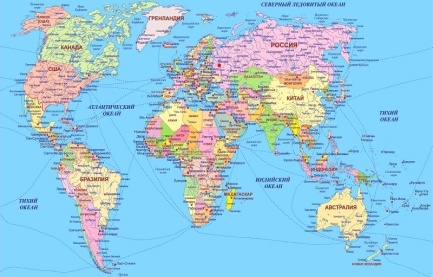 Нет в мире такой большой страны, как Россия. Границы России проходят и по воде, и по суше (земле).Дети рассматривают карту.7 мин.Основной этап мероприятия.Прослушивание аудиозаписи.Работа по вопросам учителя.Работа с картой.Демонстрация стихотворений наизустьРабота с ребусомРассматривание иллюстрации на слайдеСловарная работаДемонстрация стихотворения наизусть подготовленным ребенком.Остальные дети слушают.ФизминуткаКоррекция слухового восприятия,внимания.Развитие навыков совместной деятельностиФормирование мыслительной деятельности, памяти на основе выполнения практических заданий.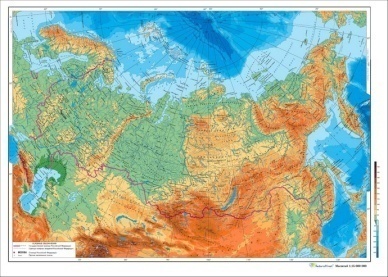 - Посмотрите, как много на карте России голубого цвета. Это так обозначены моря, реки и озера, зеленым цветом – лес, а коричневым отмечены горы. Вот какая большая и богатая наша Родина – Россия.- Послушаем стихотворение, которое нам расскажут ребята.1. Если долго-долго-долго
В самолёте нам лететь,
2. Если долго-долго-долго
На Россию нам смотреть,
3. То увидим мы тогда
И леса, и города,
4. Океанские просторы,
Ленты рек, озёра, горы…5. Мы увидим даль без края,
Тундру, где звенит весна,
6. И поймём тогда, какая,
Наша Родина большая,
Необъятная страна.Читают подготовленные дети стихотворение «Необъятная страна» В. Степанова7 мин.Основной этап мероприятия.Прослушивание аудиозаписи.Работа по вопросам учителя.Работа с картой.Демонстрация стихотворений наизустьРабота с ребусомРассматривание иллюстрации на слайдеСловарная работаДемонстрация стихотворения наизусть подготовленным ребенком.Остальные дети слушают.ФизминуткаКоррекция слухового восприятия,внимания.Развитие навыков совместной деятельностиФормирование мыслительной деятельности, памяти на основе выполнения практических заданий.- А еще в России есть прекрасные города.- Назовите мне, какие города вы знаете.- Разгадав этот ребус, вы прочтете название еще одного города России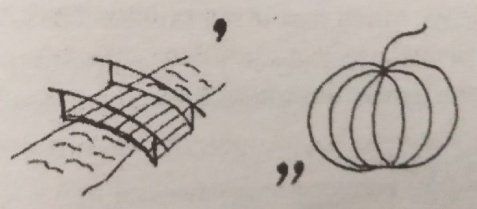 -Правильно, Москва. - А кто знает, что это за город, чем он отличается от других городов России?- Верно. Москва – это столица России, самый главный город нашей страны.мин. подготовленные дети стихотворение "Россия.ветом - лес.отовитиал уальными нарушениями), чтобы их избежать, необходимо знатОтветы детей- Москва3 мин.Основной этап мероприятия.Прослушивание аудиозаписи.Работа по вопросам учителя.Работа с картой.Демонстрация стихотворений наизустьРабота с ребусомРассматривание иллюстрации на слайдеСловарная работаДемонстрация стихотворения наизусть подготовленным ребенком.Остальные дети слушают.ФизминуткаКоррекция памяти.Знакомство с основными понятиями о символах Российской Федерации.- Ребята, вы, наверное, видели, что на праздниках, соревнованиях каждая страна несет свой флаг. - Вспомните, на нашей общешкольной линейке старшеклассники тоже выносили флаг России, и звучал гимн России- Так вот, ребята, у каждой страны есть свой флаг, гимн и герб.- На слайде мы видим герб, флаг и гимн России.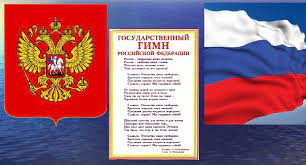 Они называются государственными СИМВОЛАМИ страны (на доске слово «СИМВОЛ») - Давайте прочитаем слово «СИМВОЛ». Слово «символ», значит «знак»- ДаЧитают вслух хором, несколько детей отдельно.2 мин.Основной этап мероприятия.Прослушивание аудиозаписи.Работа по вопросам учителя.Работа с картой.Демонстрация стихотворений наизустьРабота с ребусомРассматривание иллюстрации на слайдеСловарная работаДемонстрация стихотворения наизусть подготовленным ребенком.Остальные дети слушают.ФизминуткаКоррекция памяти.Знакомство с основными понятиями о символах Российской Федерации.- Давайте рассмотрим флаг России, а Карина нам прочитает стихотворение.
Белый цвет – берёзка,
Синий – неба цвет.
Красная полоска –
Солнечный рассвет.
(В. Степанов)Читает стихотворение 1 мин.Основной этап мероприятия.Прослушивание аудиозаписи.Работа по вопросам учителя.Работа с картой.Демонстрация стихотворений наизустьРабота с ребусомРассматривание иллюстрации на слайдеСловарная работаДемонстрация стихотворения наизусть подготовленным ребенком.Остальные дети слушают.ФизминуткаКоррекция памяти.Знакомство с основными понятиями о символах Российской Федерации.- Сколько полос на Российском флаге?- Какого они цвета?Ответы детей1 мин.Основной этап мероприятия.Прослушивание аудиозаписи.Работа по вопросам учителя.Работа с картой.Демонстрация стихотворений наизустьРабота с ребусомРассматривание иллюстрации на слайдеСловарная работаДемонстрация стихотворения наизусть подготовленным ребенком.Остальные дети слушают.ФизминуткаДвигательная активность.Коррекция внимания. - Чтобы лучше запомнить флаг России и отдохнуть, сделаем разминку.«Флаг у нас прекрасный (рисуем руками прямоугольник)Белый, синий, красный. (рисуем руками зигзаги)Белый – мир и чистота, (рисуем руками овал над головой)Синий – верность, небеса, (рисуем руками овал перед собой)Красный – мужество, отвага (сжимаем и разжимаем руки в локтях к плечам)Вот цвета родного флага!» (руки вытянуты вверх ладонями перед собой)Выполняют действия, повторяя слова вместе с учителем.2 мин.Восприятие рассказа учителя (сопровождается показом иллюстраций на слайде).Работа с интерактивной доской.Знакомство с основными понятиями о символах Российской Федерации.- Ребята, флаг нашей страны имеет свою историю. Много- много лет назад люди использовали шест, привязывали к его верхушке пучки травы, веток. Назывался он «стягом» и нужен он был, чтобы «стянуть» - позвать к себе воинов для защиты своих земель, домов. 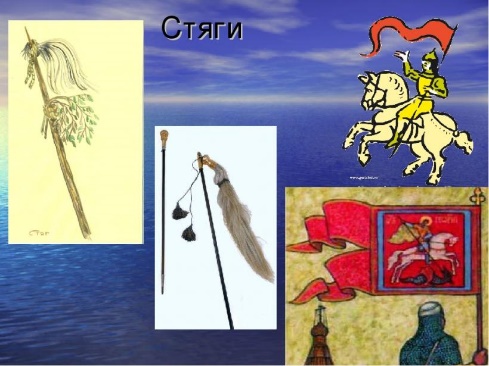 Потом стяги стали делать из ткани.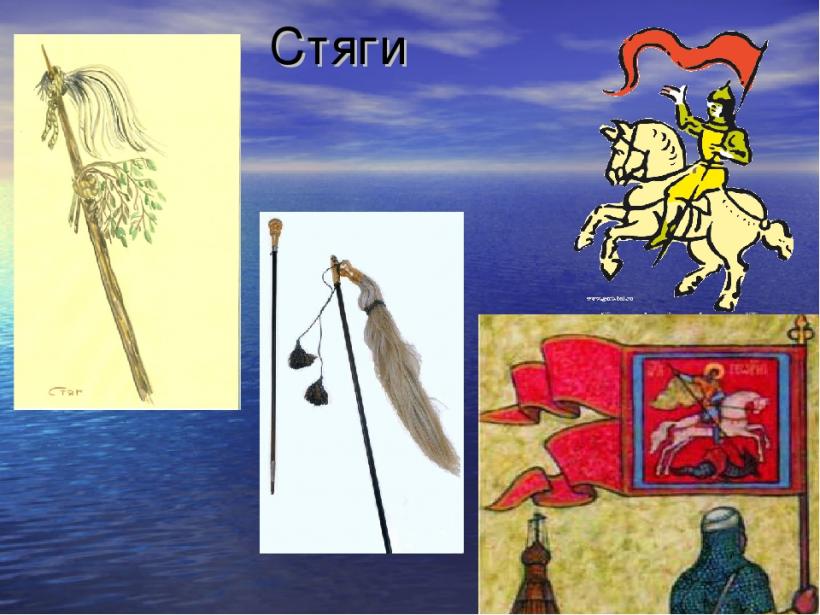 Сейчас наш флаг – трехцветный, каждый цвет имеет свое значение.- Делая зарядку, мы называли значение каждого цвета.- Кто запомнил, что означает белый цвет?(выслушивает ответы детей, затем вызывает к интерактивной доске одного ученика, ученик нажимает на белый цвет, появляется надпись) - Что означает синий цвет? (аналогичная работа с интерактивной доской)- А что означает красный цвет российского флага? (аналогичная работа с интерактивной доской)Ответы детей.У интерактивной доски работают 3-4 ученика по очереди.4 минФормирование мыслительной деятельности, на основе выполнения практических заданий.Развитие навыков совместной деятельности со сверстниками в коллективной деятельности.- Сегодня мы все вместе сделаем свой флаг России.- У каждого из вас есть заготовки - части флага в виде пазлов, нам нужно правильно их собрать, приклеить на основу (ватман), чтобы получился Российский флаг.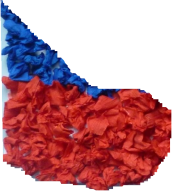 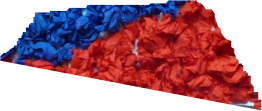 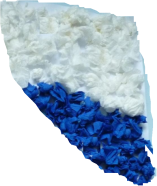 В ходе работы напоминаю детям, что работать нужно дружно, т.е. помогать друг другу, не мешать товарищу (не толкать, не ругаться…) и тогда коллективная работа будет красивой и аккуратной.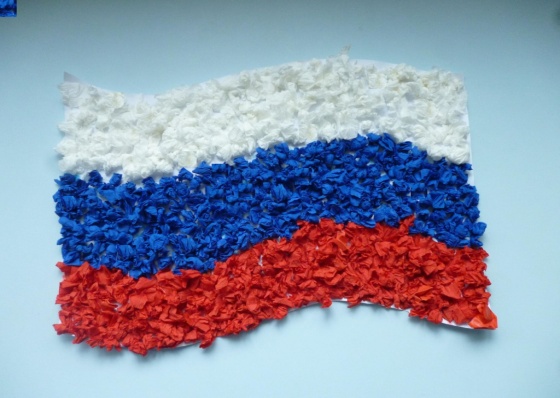 Дети выполняют коллективную работу9 минЗаключительный этап: подведение итогов занятия, рефлексия.Демонстрация стихотворения наизусть подготовленным ребенком.Остальные дети слушают.Формирование мыслительной деятельности- Ребята, посмотрите, какой замечательный флаг у нас получился!- Флаг, какой страны мы делали?- Какого цвета российский флаг?- Что означает каждый цвет?- Мы делали флаг России.- Трехцветный- Ответы детей (в помощь слайд с описанием)5 минЗаключительный этап: подведение итогов занятия, рефлексия.Демонстрация стихотворения наизусть подготовленным ребенком.Остальные дети слушают.Коррекция памяти, мыслительной деятельностиКоррекция слухового восприятия- А кто помнит, какие еще есть символы России?- Правильно. О них мы с вами поговорим на следующем занятии.- А сегодня мне хочется сказать вам, что вы все молодцы. Отвечали на мои вопросы, правильно разгадывали ребусы. И самое главное дружно сделали флаг России.- И закончим наше занятие стихотворением, которое нам прочитает КостяНаша Родина – Россия!
Здесь родились мы на свет,
Нет земли для нас красивей,
И любимей в мире нет!
Здесь твой дом, твоя семья,
Здесь живут твои друзья!
Должен Родину, как мать,
Ты беречь и защищать!
(Олеся Емельянова)- Гимн, герб (в помощь слайд с символами России)- Читает наизусть стихотворение «Наша Родина – Россия»5 мин